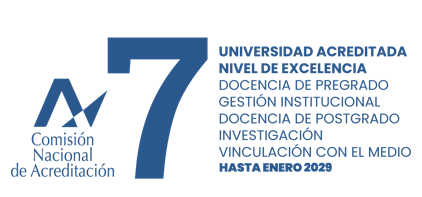 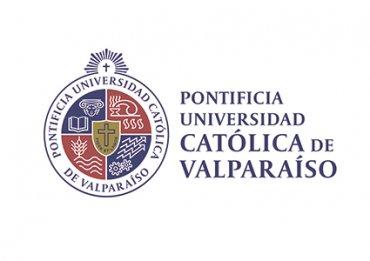 Proyecto  Centenario 2024Instructivo de PostulaciónComplete y envíe el Formulario de Inscripción (Google Form), disponible en:https://docs.google.com/forms/d/e/1FAIpQLSdIoVeHtFhAlj2H1WAXIcKe3C8pzJBbFryPhR-6RZMlL08CoA/viewform2. Complete  La propuesta de investigación en Word3. Complete el CV de los investigadores en Word (Revise que todos los hipervínculos (DOI) estén funcionando correctamente).4. Complete el presupuesto en Word5. Nombre los archivos con la información del Director/a utilizando el siguiente formato: Apellido_Nombre_Tipo_de_documento (propuesta, CV, y presupuesto)6. Envíe su postulación completa al correo electrónico dii.informacion@pucv.cl7.  Plazo de postulación:   14 de junio de 2024 (23:59´).Dirección de InvestigaciónVINCI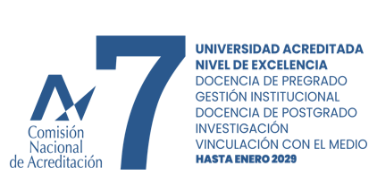 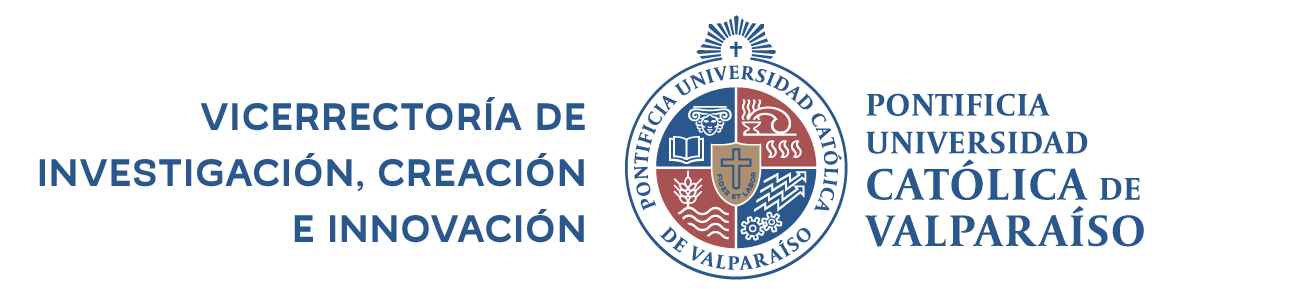 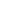 